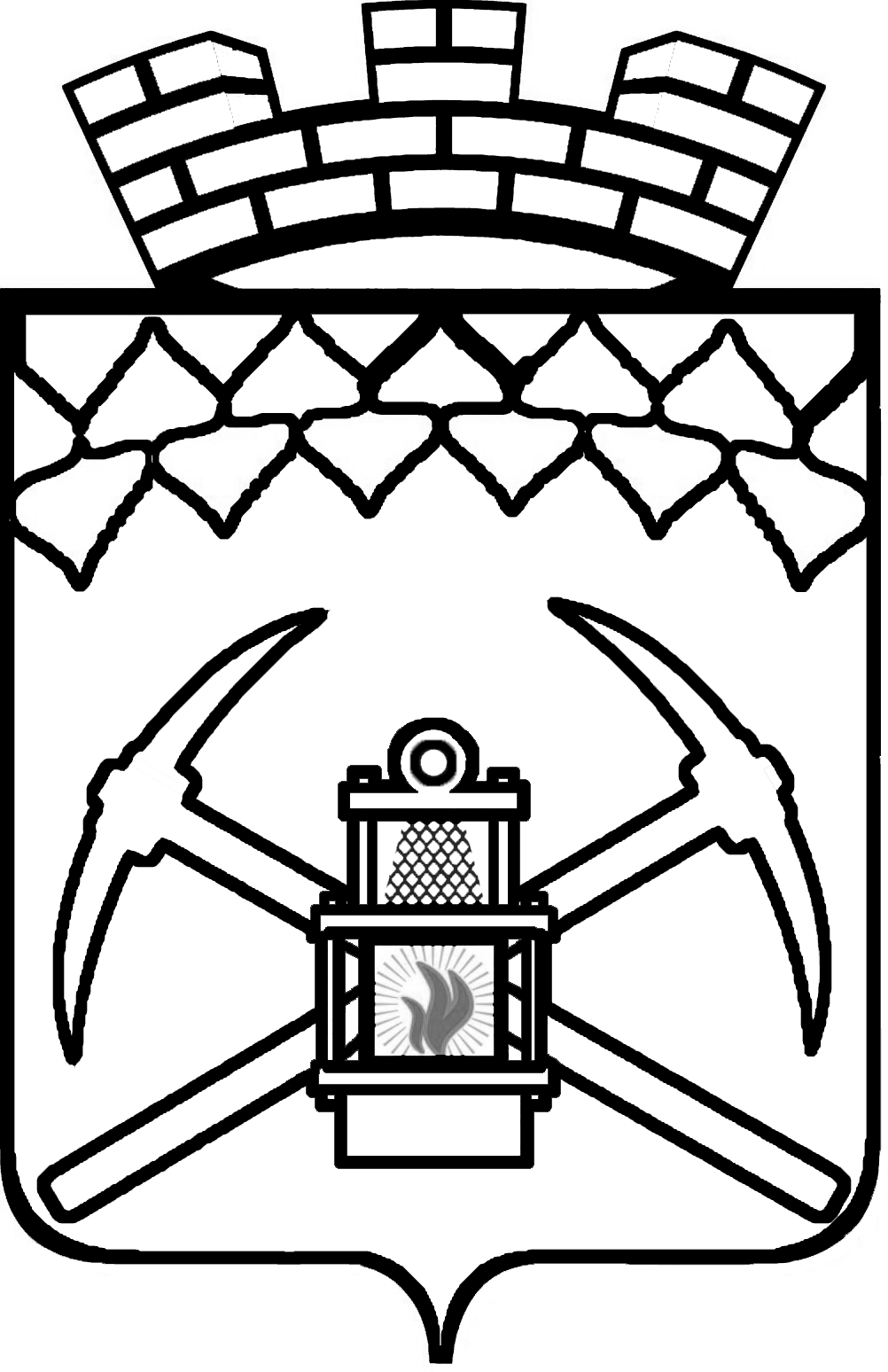 КЕМЕРОВСКАЯ ОБЛАСТЬАДМИНИСТРАЦИЯ БЕЛОВСКОГО ГОРОДСКОГО ОКРУГАУПРАВЛЕНИЕ ОБРАЗОВАНИЯ АДМИНИСТРАЦИИ БЕЛОВСКОГО ГОРОДСКОГО ОКРУГАПРИКАЗНа основании Приказа Министерства образования и науки Российской Федерации от 18.11.2013 № 1252 «Об утверждении Порядка проведения всероссийской олимпиады школьников», приказа департамента образования и науки Кемеровской области от 01.09.2017 № 1655 «О проведении муниципального этапа всероссийской олимпиады школьников по математике, физике, химии, информатике и ИКТ, биологии, географии, литературе, русскому языку, иностранным языкам, истории, праву, экономике, обществознанию, технологии, физической культуре, астрономии, экологии, основам безопасности жизнедеятельности и искусству (МХК) в 2017-2018 учебном году» и приказа департамента образования и науки Кемеровской области от 24.10.2017 № 1972 «О внесении изменений в приказ департамента образования и науки Кемеровской области от 01.09.2017 № 1655 «О проведении муниципального этапа всероссийской олимпиады школьников по математике, физике, химии, информатике и ИКТ, биологии, географии, литературе, русскому языку, иностранным языкам, истории, праву, экономике, обществознанию, технологии, физической культуре, астрономии, экологии, основам безопасности жизнедеятельности и искусству (МХК) в 2017-2018 учебном году»»ПРИКАЗЫВАЮ:1. Провести муниципальный этап всероссийской олимпиады  школьников (далее – Олимпиада) по математике, физике, химии, информатике, биологии, географии, литературе, русскому языку, иностранным языкам, истории, праву, экономике, обществознанию, технологии, физической культуре, астрономии, экологии, основам безопасности жизнедеятельности и искусству (МХК) среди обучающихся общеобразовательных организаций Беловского городского округа в  период с 6 ноября по 5 декабря 2017 года согласно графику с 10.00. (Приложение 1).2. Осуществить подготовку и проведение муниципального этапа  Олимпиады  в соответствии с приказом Министерства образования и науки Российской Федерации  от 18.11.2013 № 1252 «Об утверждении Порядка проведения всероссийской олимпиады школьников».3. Утвердить квоту победителей и призеров муниципального этапа Олимпиады 30 процентов от общего числа участников муниципального этапа Олимпиады по каждому общеобразовательному предмету.4. Победителем, призером муниципального  этапа Олимпиады признается участник, набравший не менее 50 процентов от максимально возможного количества баллов по итогам оценивания выполненных олимпиадных заданий, плюс 1 балл. Победителем признается участник, набравший наибольшее количество баллов.6. Создать оргкомитет по проведению муниципального этапа Олимпиады в составе:5. Утвердить состав жюри муниципального этапа Олимпиады: (Приложение 2).6. Установить количество баллов, необходимое для участия в муниципальном этапе Олимпиады в 2017/2018 учебном году, для каждого класса по всем общеобразовательным предметам (Приложение 3).7. Принять меры по соблюдению строгой конфиденциальности при тиражировании заданий муниципального этапа Олимпиады  для участников, при проверке выполненных заданий членами жюри.	8.	МБУ «Информационно-методический центр города Белово» (Милосердова Т.Н.): 	8.1. Организовать работу жюри по проверке олимпиадных работ согласно графику (Приложение 1).	8.2. Подвести итоги муниципального этапа олимпиады в срок до 11 декабря 2017 года.	9. Отделу образовательной политики (Кокорина Е.В.):	9.1. Довести данный приказ до сведения руководителей общеобразовательных организаций.	9.2. Разместить в АИС «Электронная школа 2.0» раздел «Олимпиада»:- в срок до 15 декабря 2017 года отчет по итогам школьного и муниципального этапов Олимпиады (Приложение 4, 5);- в срок до 26 декабря 2017 года заявку на участие в  региональном этапе Олимпиады по математике, физике, химии, информатике, биологии, географии, русскому языку, иностранным языкам, литературе, истории, праву, экономике, обществознанию, технологии, физической культуре, астрономии, экологии, основам безопасности жизнедеятельности и искусству (МХК) (Приложение 6).	9.3. Организовать участие победителей и призеров муниципального  этапа Олимпиады в  региональном этапе Олимпиады согласно квоты. 	9.4. Обеспечить систему общественного наблюдения при проведении Олимпиады: 	9.4.1. организовать информирование граждан о системе общественного наблюдения при проведении Олимпиады через средства массовой информации, официальные сайты  управления образования и образовательных организаций;9.4.2. организовать работу по приему заявлений лиц, проживающих на территории Беловского городского округа, желающих приобрести статус общественного наблюдателя, и выдаче удостоверений аккредитованных наблюдателей;9.4.3. осуществить подготовку лиц, аккредитованных в качестве общественных наблюдателей.9.5. организовать работу по своевременному размещению информации на официальном сайте  Управления образования о проведении Олимпиады. 	10. Руководителям общеобразовательных организаций, на базе которых будет проводиться муниципальный этап Олимпиады, создать условия согласно графику (Приложение 1).	11. Руководителям общеобразовательных организаций:	11.1. Проинформировать обучающихся и их родителей (законных представителей) о месте и времени проведения муниципального этапа Олимпиады.	11.2. Обеспечить сопровождение обучающихся в образовательные организации, определенные в качестве мест проведения муниципального этапа Олимпиады.	11.3. Направить работников образовательной организации, включенных в состав жюри муниципального этапа Олимпиады, для проведения проверки олимпиадных работ и апелляции в соответствии с установленными датами и местами проведения проверки олимпиадных работ и апелляции по соответствующему общеобразовательному предмету.	12. Ответственность за проведение муниципального этапа Олимпиады возложить на заместителя  начальника Управления С.Н. Корнилову.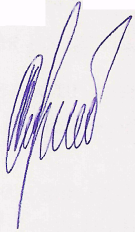 Начальник	Управления		                                          В.Я.ШафиркоПриложение 1к приказу № 367 от  26  октября  2017 годаГрафик проведения и проверки муниципального этапа ОлимпиадыПриложение 2                                                                   к приказу № 367 от  26  октября  2017 годаСостав членов жюри по проверке заданий муниципального этапа всероссийской олимпиады школьников7 класс Каранова Елена Николаевна – председатель, МБОУ гимназия № 1 города БеловоКиселёва Эмилия Анатольевна – МБОУ ООШ № 7 города БеловоСтепанова Олеся Николаевна – МБОУ СОШ № 19 города БеловоАгафонова Татьяна Николаевна – МБОУ СОШ № 16 города Белово8 классСергиенко Любовь Андреевна – председатель, МБОУ СОШ № 10 города БеловоЕмелина Татьяна Юрьевна  – МБОУ ООШ № 4 города БеловоСедашкина Инна Анатольевна – МБОУ  СОШ № 14 города Белово3    Осипова Анастасия Олеговна – МБОУ гимназия №1 города Белово9 классВаганова Вера Андреевна - председатель, МБОУ СОШ № 32 города БеловоПахомова Светлана Степановна  – МБОУ СОШ № 24 города БеловоБелова Оксана Алексеевна – МБОУ СОШ № 16 города БеловоМаланина Евгения Николаевна – МБОУ СОШ № 76 города Белово10-11 классНинштиль Евгения Леонидовна –  председатель, МБОУ СОШ № 30 города Белово1.Перевозчикова Марина Александровна  – МБОУ СОШ № 19 города Белово2. Лукина Евгения Витальевна – МБОУ СОШ № 12 города Белово3. Смирнова Татьяна Яковлевна – МБОУ СОШ № 11 города БеловоЛитература7 классТелякова Елена Владимировна – председатель, МБОУ СОШ № 12города БеловоГлушкова Ольга Петровна  – МБОУ СОШ № 24 города БеловоКлачкова Елизавета Павловна – МБОУ СОШ № 8 города БеловоЗахарченко Евгения Александровна – МБОУ СОШ № 37 города Белово8  классВиттенбек Ирина Кирилловна – председатель, МБОУ ООШ № 21 города БеловоСкрынник Ирина Николаевна – МБОУ СОШ № 32 города БеловоБугаева Марина Александровна – МБОУ СОШ № 16 города БеловоБестемьянова Валентина Александровна  – МБОУ СОШ № 10 города Белово9  классДмитриева Светлана Леонидовна – председатель, МБОУ СОШ № 8города БеловоПисаренко Валерия Юрьевна  –  МБОУ СОШ № 76 города БеловоВетренникова Людмила Афанасьевна  – МБОУ СОШ № 37 города Белово3.   Святобог Оксана Владимировна –  МБОУ гимназия № 1 города Белово10 классТурчина Мария Богдановна– председатель, МБОУ СОШ № 19  города БеловоРоманова Татьяна Николаевна – МБОУ СОШ № 37 города БеловоВоробьева Наталья Анатольевна – МБОУ СОШ № 8 города БеловоТарасова Ирина Владимировна – МБОУ ООШ № 28 города Белово11 классСоколовская Ольга Александровна – председатель, МБОУ гимназия № 1 города БеловоХлуденцова Валентина Анатольевна – МБОУ СОШ № 9 города БеловоКулебакина Олимпиада Васильевна – МБОУ СОШ № 76 города БеловоСемынина Татьяна Ивановна – МБОУ СОШ № 24 города БеловоМХК Алехина Галина Анатольевна – председатель, МБОУ СОШ № 12города БеловоАтякшева Ирина Владимировна  – МБОУ гимназия № 1 города БеловоКозлова Лариса Николаевна – МБОУ СОШ № 8 города БеловоКовалькова Надежда Николаевна – МБОУ СОШ № 19 города БеловоИстория7 классГоленкова Олеся Вадимовна  – председатель, МБОУ СОШ № 19 города БеловоФролова Алена Юрьевна – МБОУ ООШ № 28 города Белово Матросова Елена Геннадьевна – МБОУ СОШ № 10 города Белово8 классКурбатова Яна Сергеевна председатель – МБОУ ООШ № 4 города БеловоСпиридонова Юлия Олеговна – МБОУ СОШ № 11 города БеловоПушнова  Кристина Валерьевна –  МБОУ гимназия № 1 города Белово9 классАредакова Ирина Николаевна    – председатель, МБОУ ООШ № 7 города БеловоЛазарева Татьяна Николаевна – МБОУ СОШ № 24 города БеловоЯмпольская Наталья Викторовна – МБОУ СОШ № 12 города Белово10 классНикифорова Елена Владимировна - председатель, МБОУ СОШ № 8города БеловоПлотникова Елена Ильинична – МБОУ СОШ 11 города БеловоТорговцева  Наталья  Петровна – МБОУ СОШ № 19 города Белово11 классАлехина Галина Анатольевна – председатель, МБОУ СОШ № 12города Белово1.   Авдонина Наталья Владимировна – МБОУ СОШ № 14 города Белово2.   Чайникова Лариса Владимировна – МБОУ  лицей № 22 города БеловоОбществознание7 классДериглазов Александр Владимирович – председатель, МБОУ СОШ № 8 города Белово1.	Дронов Алексей Кузьмич  –  МБОУ СОШ № 32 города Белово     2.	Васильев Александр Александрович  –  МБОУ СОШ №24 города Белово8 классТамилина Мария Ивановна – председатель, МБОУ СОШ № 30города БеловоЧертова Татьяна Владимировна  – МБОУ СОШ № 16 города БеловоШептунова Ирина Геннадьевна  – МБОУ СОШ № 9 города Белово9 классСоловьева Ольга Вениаминовна – председатель, МБОУ СОШ № 30города БеловоАхновская Мария Юрьевна – МБОУ СОШ № 10 города БеловоЮрченко Ирина Михайловна – МБОУ СОШ № 32 города Белово10 классБавина Елена Викторовна    - председатель, МБОУ СОШ №76 города БеловоСабитова Любовь Викторовна – МБОУ СОШ № 9 города Белово2    Голубович Наталья Викторовна  – МБОУ СОШ № 16 города Белово11 классБогданова Анна Дмитриевна - председатель, МБОУ лицей № 22 города БеловоАтякшева Ирина Владимировна – МБОУ гимназия № 1 города БеловоПрокопенко Людмила Александровна – МБОУ СОШ № 8 города БеловоПраво7-9 классКозюрина Ольга Геннадьевна- председатель, МБОУ СОШ № 24 города БеловоКулешова Елена Владимировна – МБОУ СОШ № 30 города БеловоГлинина Александра Калистратовна – МБОУ гимназия № 1 города Белово10 классГалемская Наталья Валерьевна - председатель, МБОУ гимназия № 1города Белово1. Козлова Лариса Николаевна – МБОУ СОШ № 8 города Белово      2. Халимова  Анастасия Леонидовна  – МБОУ лицей № 22 города Белово11 классЧернова Татьяна Владимировна - председатель, МБОУ СОШ № 76города БеловоБурцева Татьяна Анатольевна – МБОУ СОШ № 14 города БеловоКовалькова Надежда Николаевна  – МБОУ СОШ № 19 города БеловоЭкономика7-11 классЖарикова Светлана Васильевна – председатель, МБОУ СОШ № 37города Белово1.	Богданова Ольга Геннадьевна – МБОУ гимназия № 1 города Белово2.	Лытякова Надежда Владимировна – МБОУ СОШ  №14 города БеловоФизикаШишова Нина Павловна – председатель, методист МБУ ИМЦ города Белово7-8 класс Токарева Ирина Анатольевна – МБОУ СОШ №30 города БеловоОртикова Ирина Павловна - МБОУ СОШ №14 города Белово 9 классХолопова Светлана Дмитриевна – МБОУ СОШ №19 города БеловоКочуева Руслана Валерьевна – МБОУ СОШ №37 города Белово10 классДимнич Лариса Анатольевна – МБОУ СОШ №10 города БеловоГлотова Татьяна Михайловна – МБОУ лицей №22 города Белово11 классТараненко Татьяна Геннадьевна – МБОУ  СОШ №8 города БеловоПопова Ирина Александровна – МБОУ гимназия №1 города БеловоТехнология7-11 классШишова Нина Павловна – председатель, методист МБУ ИМЦ города БеловоПанфилова Ольга Рувимовна – МБОУ СОШ №8 города БеловоСпориш Оксана Петровна – МБОУ СОШ №24 города БеловоСнятков Александр Борисович - МБОУ СОШ №12 города БеловоКомарова Елена Алексеевна – МБОУ СОШ №30 города БеловоЕмец Елена Ивановна – МБОУ СОШ №37 города БеловоБиология7 классЛебедева Галина Николаевна – председатель, МБОУ ООШ № 7 города Белово Ваулина Марина Владимировна  –  МБОУ СОШ № 11 города БеловоЛитау Татьяна Ивановна – МБОУ ООШ № 28 города Белово8 классМайстренко Ольга Геннадьевна – председатель, МБОУ СОШ № 12города БеловоХорошилова Лариса Александровна – МБОУ СОШ № 9 города БеловоФеглер Татьяна Ивановна – МБОУ СОШ № 8 города Белово9 классТихонова Татьяна Павловна – председатель, МБОУ гимназия № 1города БеловоДубчак Елена Владимировна – МБОУ СОШ № 37 города БеловоБардокина Ольга Викторовна – МБОУ СОШ № 76 города Белово10 классАндреева Людмила Николаевна – председатель, МБОУ СОШ № 32 города Белово Елисеева Ольга Викторовна – МБОУ СОШ № 14 города Белово Сухарева Ирина Александровна – МБОУ СОШ № 16 города Белово11 классМосковских Наталья Викторовна – председатель, МБОУ СОШ № 19 города БеловоТебенева Любовь Николаевна – МБОУ СОШ № 30 города БеловоТихонова Ирина Викторовна – МБОУ СОШ № 12 города БеловоГеография7 классКаргина Оксана Филипповна – председатель, МБОУ СОШ № 10 города БеловоЛытякова Надежда Владимировна – МБОУ СОШ № 14 города БеловоЕвдокимова Юлия Борисовна – МБОУ СОШ № 32 города Белово8 классФилимонцева Светлана Григорьевна – председатель, МБОУ СОШ № 12города БеловоСафонова Елена Николаевна – МБОУ СОШ № 9 города БеловоКохан Светлана Петровна – МБОУ СОШ № 19 города Белово9 классНовикова Галина Викторовна – председатель, МБОУ СОШ № 19 города БеловоПахомова Валентина Витальевна – МБОУ СОШ № 24 города БеловоКоянкина Елена Анатольевна – МБОУ СОШ № 16 города Белово10-11  классБесчастнова Тамара Георгиевна – председатель, МБОУ СОШ № 8города БеловоВолобуева Марина Николаевна – МБОУ ООШ № 30 города Белово Богданова Ольга Геннадьевна – МБОУ  гимназия № 1 города БеловоХимия8-9 классСолдатова Наталья Валентиновна – председатель, МБОУ СОШ № 12города БеловоШадрина Лада Альбертовна – МБОУ СОШ № 19 города БеловоКолодникова Елена Викторовна – МБОУ СОШ № 32 города БеловоКлючникова Светлана Анатольевна – МБОУ ООШ № 11 города Белово10 классМеркульева Оксана Петровна – председатель, МБОУ СОШ № 24города БеловоИванова Валентина Васильевна – МБОУ СОШ № 8 города БеловоВласкина Марина Владимировна - МБОУ лицей № 22 города Белово11 классМостовых Валентина Анатольевна – председатель, МБОУ гимназия № 1 города БеловоМихайлец Игорь Валерьевич – МБОУ СОШ № 10 города БеловоМайорова Анастасия Леонидовна – МБОУ СОШ № 14 города БеловоЭкология8-9 классФедотова Светлана Владимировна – председатель, МБОУ СОШ № 10города Белово1.   Чепурных Дина Николаевна – МБОУ СОШ № 24 города БеловоГусева Надежда Александровна – МБОУ ООШ № 21 города Белово10-11 классМайорова Ирина Николаевна – председатель, МБОУ лицей № 22 города БеловоМосковских Наталья Викторовна – МБОУ СОШ № 19 города БеловоСухарева Ирина Александровна – МБОУ СОШ № 16 города БеловоИнформатика8 классСоколова Наталия Валентиновна - председатель, МБОУ СОШ № 37города БеловоКозлова Татьяна Анатольевна   - МБОУ СОШ № 76 города БеловоЮдина Ольга Викторовна – МБОУ СОШ № 24 города БеловоТемнорусова Ольга Николаевна - МБОУ ООШ № 7 города Белово9 классВерещагина Ирина Викторовна – председатель, МБОУ СОШ № 24 города БеловоПавлова Татьяна Николаевна - МБОУ гимназия № 1 города БеловоРаспутина Анюта Леонидовна  - МБОУ СОШ № 32 города Белово10 классЕрмакова Вероника Викентьевна - председатель, МБОУ СОШ № 19 города БеловоЗуйкова Ольга Александровна  - МБОУ СОШ № 8 города БеловоНещеретнева Ольга Викторовна - МБОУ лицей № 22 города БеловоСамохина Елена Сергеевна - МБОУ СОШ № 19 города Белово11 классХимченко Наталья Владимировна – председатель, МБОУ СОШ  № 24 города БеловоМаркова Елена Валентиновна  - МБОУ СОШ  № 14 города БеловоЖарикова Светлана Васильевна – МБОУ СОШ № 37 города БеловоМатематика7 классДьякова Евгения Борисовна, председатель, МБОУ СОШ № 30города Белово Ягина Екатерина Сергеевна – МБОУ СОШ № 32 города БеловоПолубоярцева Вера Владимировна – МБОУ СОШ № 37 города БеловоСасова Юлия Александровна – МБОУ СОШ №76 города БеловоШишкарёва Марина Витальевна – МБОУ СОШ № 19 города Белово8 классБолдырева  Ирина  Новомировна, председатель, МБОУ ООШ № 24города БеловоШадеева Мария Александровна – МБОУ СОШ №9 города БеловоПоздеева Ирина Валерьевна – МБОУ СОШ № 32 города БеловоБедарькова Елена Владимировна – МБОУ СОШ № 19 города БеловоБыкова Елена Викторовна – МБОУ ООШ № 7 города Белово9 классЖданова Светлана Михайловна председатель, МБОУ СОШ№76города БеловоКлещенок Марина Сергеевна – МБОУ СОШ № 11 города БеловоМатюхина Татьяна Леонидовна – МБОУ СОШ № 12 города БеловоВязникова Надежда Николаевна – МБОУ СОШ № 16 города БеловоФиткулина Елена Николаевна – МБОУ СОШ №14 города Белово10 классФедирко Елена Витальевна председатель, МБОУ гимназия №1 города БеловоЗубкова Ирина Алексеевна – МБОУ гимназия №1 города Белово Никешина Светлана Ивановна – МБОУ СОШ №10 города БеловоОвчинникова Татьяна Николаевна – МБОУ СОШ №19 города БеловоГерасимова Светлана Николаевна – МБОУ лицей № 22 города Белово11 класс      Кривошта Татьяна Владимировна председатель, МБОУ СОШ № 8города БеловоЧудинова Людмила Николаевна – МБОУ СОШ №30 города БеловоШмонина Татьяна Сергеевна – МБОУ лицей № 22 города БеловоБеркульская Ольга Викторовна – МБОУ СОШ № 32 города БеловоУстюжанина Наталья Сергеевна – МБОУ СОШ № 37 города Белово Английский язык7 классБорисенко Наталья Эдмундовна – председатель, МБОУ СОШ № 32 города БеловоЗузенкова Марина Геннадьевна – МБОУ СОШ № 76 города БеловоЧебелькова Светлана Анатольевна – МБОУ СОШ № 9 города БеловоКолупаева Елена Валерьевна - МБОУ СОШ № 11 города Белово8 классСидорова Людмила Александровна – председатель, МБОУ СОШ № 32города Белово1.	Фогель Наталья Владимировна  – МБОУ СОШ № 10 города Белово2.	Турлюк Анна Александровна – МБОУ ООШ № 21 города Белово3.   Курчина Наталья Владимировна - МБОУ  СОШ № 30 города Белово9 классШкуренко Татьяна Андреевна – председатель, МБОУ СОШ № 16города Белово1.	Попова Елена Анатольевна  – МБОУ гимназия № 1 города Белово2.	Арбекова Марина Юрьевна – МБОУ СОШ № 19 города Белово3.	Ефимова Елена Электроновна – МБОУ СОШ № 24 города Белово4.  Белоусова Вера Андреевна - МБОУ  СОШ № 14 города Белово10 классГлушкова Елена Левонтьевна – МБОУ лицей № 22 города Белово1.	Синицына Лилия Юрьевна – МБОУ СОШ № 24 города Белово2.	Кудрявцева Екатерина Владимировна – МБОУ СОШ № 8 города Белово11 классФатхутдинова Галлия Нургаязовна – председатель, МБОУ СОШ № 11города БеловоХабарова Светлана Анатольевна  – МБОУ гимназия № 1 города БеловоГлотова Марина Владимировна – МБОУ СОШ № 12 города БеловоНемецкий язык7 – 8 классОвечкина Антонина Анатольевна – председатель, МБОУ СОШ № 19города Белово1.	Баксарина Александра Михайловна  – МБОУ СОШ № 10 города Белово2.	Тыдыкова Людмила Анатольевна – МБОУ гимназия № 1 города Белово9 - 11  классБердникова Марина Николаевна – председатель, МБОУ СОШ № 24города Белово1.	Силиванова Нина Петровна  – МБОУ СОШ № 32 города Белово2.	Кирпичева Инна Владимировна – МБОУ СОШ № 19 города БеловоФизическая культура7-11 классГлавный судья – Кузьмина Наталья Сергеевна, методист МБУ ИМЦ города БеловоГлавный секретарь – Янченко Наталья Геннадьевна, МБОУ гимназия № 1 города БеловоТеоретический тур (теоретико-методическая подготовка)Шушпанова Мария Вячеславовна – МБОУ СОШ № 30 города БеловоОстащенко Татьяна Александровна – МБОУ СОШ № 16 города БеловоАртемьева Ольга Алексеевна – МБОУ СОШ № 10 города БеловоПопова Эльвира Викторовна – МБОУ СОШ № 4 города БеловоСавельева Валентина Ивановна – МБОУ СОШ № 37 города БеловоАнтонова Ирина Николаевна – МБОУ СОШ № 19 города БеловоКоваленко Юлия Владимировна – МБОУ лицей № 22 города БеловоКузнецова Юлия Викторовна – МБОУ СОШ № 30 города БеловоПрактический турГимнастикаСухачева Ирина Анатольевна – МБОУ гимназия № 1 города БеловоКузьмина Наталья Сергеевна – МБУ ИМЦ города БеловоДей Тамара Ивановна – МБОУ СОШ № 37 города БеловоПоселенова Наталья Александровна – МБОУ СОШ № 32 города БеловоГовязова Анна Викторовна – МБОУ СОШ № 30 города БеловоГорчакова Виктория Юрьевна – МБОУ лицей № 22 города БеловоЛегкая атлетикаМанаков Владимир Васильевич – МБОУ СОШ № 11 города БеловоМатико Галина Александровна – МБОУ СОШ № 28 города БеловоКазанчеева Наталья Владимировна – МБОУ СОШ № 76 города БеловоКостригина Наталья Алексеевна – МБОУ СОШ № 8 города БеловоБаскетболТычинский Андрей Васильевич – МБОУ гимназия № 1 города БеловоГусев Сергей Вячеславович - МБОУ лицей № 22 города БеловоКоваленко Василий Николаевич  – МБОУ СОШ № 24 города БеловоВолейболПетракович Александр Анатольевич – МБОУ гимназия № 1 города БеловоВихорева Надежда Ивановна – МБОУ ООШ № 7 города БеловоСурнина Ирина Геннадьевна – МБОУ СОШ № 24 города БеловоФутболРадченко Владимир Николаевич – МБОУ СОШ № 32 города БеловоГараев Ильгиз Вагизович – МБОУ СОШ № 14 города БеловоОсновы безопасности жизнедеятельности7-11 классКузьмина Наталья Сергеевна - главный судья, методист МБУ ИМЦ города БеловоГудова Наталья Викторовна - главный секретарь, МБОУ СОШ № 11 города Белово7-8 классИчинская Татьяна Викторовна- председатель, МБОУ ООШ № 7 города Белово Фомичева Надежда Ивановна – МБОУ ООШ № 4 города Белово Кострицына Наталья Владимировна – МБОУ СОШ № 19 города БеловоБрындина Наталья Леонидовна – МБОУ СОШ № 37 города Белово9 классКуликова Любовь Николаевна - председатель, МБОУ гимназия № 1города Белово1.  Завизионова Ирина Константиновна – МБОУ СОШ № 8 города Белово2.  Коянкина Елена Анатольевна – МБОУ СОШ № 16 города Белово10-11 классМаксимова Елена Евгеньевна - председатель, МБОУ СОШ № 19города БеловоЛенкина Елена Викторовна – МБОУ СОШ № 14 города БеловоСалихова Найла Надимовна – МБОУ лицей № 22 города БеловоХарламова Татьяна Владимировна – МБОУ СОШ № 24 города БеловоПриложение 3к приказу № 367 от  26  октября  2017 годаКоличество баллов, необходимое для участия в муниципальном этапе Олимпиады в 2017/2018 учебном году7-8 классы – по одному участнику от каждой параллели, 9-11 классы – по 3 участника от каждой параллели.Приложение 4к приказу № 367 от  26  октября  2017 годаКоличественные данные по школьному и муниципальному этапам всероссийской олимпиады школьников  2017/2018 учебного годаПриложение 5к приказу № 367 от  26  октября  2017 годаПриложение 6  к приказу № 367 от  26  октября  2017 годаОбразец заявки на участие в региональном этапе Всероссийской олимпиады школьниковПлан рассылки:Руководители учреждений (электронный вариант)Корнилова С.Н.Кокорина Е.В.Милосердова Т.Н.26.10.2017№367О проведении муниципального этапа всероссийской олимпиады  школьников по математике, физике, химии, информатике, биологии, географии, литературе, русскому языку, иностранным языкам, истории, праву, экономике, обществознанию, технологии, физической культуре, астрономии, экологии, основам безопасности жизнедеятельности и искусству (МХК) в 2017-2018 учебном годуО проведении муниципального этапа всероссийской олимпиады  школьников по математике, физике, химии, информатике, биологии, географии, литературе, русскому языку, иностранным языкам, истории, праву, экономике, обществознанию, технологии, физической культуре, астрономии, экологии, основам безопасности жизнедеятельности и искусству (МХК) в 2017-2018 учебном годуПредседатель:Шафирко Владимир Ярославович, начальник Управления образования Администрации Беловского городского округаЗаместитель председателя:Корнилова Светлана Николаевна, заместитель начальника Управления образования Администрации Беловского городского округаЧлены оргкомитета:Кокорина Елена Викторовна, начальник отдела образовательной политики МКУ ЦКСО города БеловоМилосердова Тамара Николаевна, директор МБУ ИМЦ города Белово Митусова Анастасия Юрьевна, специалист МКУ ЦКСО города БеловоПодерягина Татьяна Наполеоновна,  руководитель структурного подразделения МБУ ИМЦ города БеловоДата проведенияПредметМесто проведенияПроверка8 ноябряАстрономия,9-11 классыЭкономика,                7-11 классМБОУ СОШ № 10       (отв. Шишова Н.П.) МБОУ СОШ № 10           (отв. Смольник В.В.)Астрономия                     (отв. Шишова Н.П.)9 ноябряЭкология,                     8-11 классы.МБОУ СОШ № 8       (отв. Зубакова Н.А.)Экология(отв. Зубакова Н.А.)Экономика (отв. Смольник В.В.) 10 ноябряОсновы безопасности жизнедеятельности,  7-11 классы.Экология                   (защита проектов)МБОУ СОШ № 11       (отв. Кузьмина Н.С.)МБОУ СОШ № 8       (отв. Зубакова Н.А.)Основы безопасности жизнедеятельности(отв. Кузьмина Н.С.)Экология(отв. Зубакова Н.А.)13 ноябряНемецкий язык,          7-11 классМБОУ СОШ № 32      (отв. Сидорова Л.А.)Немецкий язык(отв. Сидорова Л.А.)14 ноябряНемецкий язык,          7-11 класс                   (устный тур).Английский  язык,          7-11 классМБОУ СОШ № 32           (отв. Сидорова Л.А.)   МБОУ СОШ № 32    (отв. Сидорова Л.А.) Немецкий язык(отв. Сидорова Л.А.)Английский язык(отв. Сидорова Л.А.)15 ноябряАнглийский  язык,          7-11 класс(устный тур)Право,7-11 классМБОУ СОШ № 32    (отв. Сидорова Л.А.) МБОУ СОШ № 8         (отв. Смольник В.В.)Английский язык(отв. Сидорова Л.А.)16 ноябряРусский язык,             7-11 классМБОУ СОШ № 10       (отв. Шмакова Е.А.)Право(Смольник В.В.)17 ноябряХимия,                        8-11 классМБОУ СОШ № 76      (отв. Зубакова Н.А.)Русский язык(отв. Шмакова Е.А.)20 ноябряИстория,                     7-11 классМБОУ СОШ № 8         (отв. Смольник В.В.)Химия(отв. Зубакова Н.А.)21 ноябряИнформатика и ИКТ,           7-11 классМБОУ гимназия № 1 (отв. Иванова Г.А.)Информатика и ИКТ(отв. Иванова Г.А.)История(отв. Смольник В.В.)22 ноябряФранцузский язык       7-11 класс Технология,                7-11 классМБОУ СОШ № 14      (отв. Сидорова Л.А.) МБОУ СОШ №14     (отв. Шишова Н.П.)Французский языкМБОУ СОШ № 32          23 ноябряФранцузский язык (устный тур)Технология (защита проектов)МБОУ СОШ № 14    (отв. Сидорова Л.А.)МБОУ СОШ №14     (отв. Шишова Н.П.)Французский язык(отв. Сидорова Л.А.)Технология(отв. Шишова Н.П.)24 ноября Биология,                    7-11 классМБОУ СОШ № 14       (отв. Зубакова Н.А.)27 ноября Физика,                       7-11 классМБОУ гимназия № 1 (отв. Шишова Н.П.)Биология  (отв. Зубакова Н.А.)28 ноября Искусство (МХК)           9-11 классМБНОУ гимназия № 1                               (отв. Шмакова Е.А.)Физика(отв. Шишова Н.П.) Искусство (МХК)(отв. Шмакова Е.А.)29 ноября Литература,               7-11 классМБОУ СОШ № 10       (отв. Шмакова Е.А.)30 ноября Математика,               7-11 классМБОУ СОШ № 76       (отв. Иванова Е.Г.)Литература(отв. Шмакова Е.А.)1 декабря География,                  7-11 классМБОУ СОШ № 76      (отв. Зубакова Н.А.)Математика(отв. Иванова Е.Г.)4 декабря Физическая культура,    7-11 классМБНОУ  гимназия № 1      (отв. Кузьмина Н.С.)География(отв. Зубакова Н.А.)5 декабря Обществознание,          7-11 классМБОУ СОШ № 8        (отв. Смольник В.В.)Физическая культура(отв. Кузьмина Н.С.)6 декабря МБУ ИМЦ города БеловоОбществознание(отв. Смольник В.В.)       Предмет7 класс7 класс8 класс8 класс9 класс9 класс10 класс10 класс11 класс11 классПредметМах.Пригл.Мах.Пригл.Мах.Пригл.Мах.Пригл.Мах.Пригл.Английский язык68356835865186518651Астрономия32173217321732173217Биология382045237243744388,553География502655286137553347,528Информатика1005110051100601006010060Искусство (МХК)----222133231138231138История1005110051100601307813078Литература70367036704270427042Математика35183518351935193519Немецкий язык46244624120721207212072Обществознание1005111558125751307814084ОБЖ200101200101200120200120200120Право57295729824995579557Русский язык43,5225729452760366036Технологияд-55/м-6028/31д-65/м-6033/31д-75/м-7038/36д-75/м-7038/36д-75/м-7038/36Физика40214021502750275027Физическая культура1005110051100601006010060Французский язык----------Химия--4423492750275328Экология--2413382364386438Экономика50265026503050305030№ п.п.ПредметШкольный этапШкольный этапШкольный этапМуниципальный этапМуниципальный этапМуниципальный этап№ п.п.ПредметКол-во участниковКол-во победителейКол-во призеровКол-во участниковКол-во победителейКол-во призеров1Английский язык2Астрономия3Биология4География5Информатика6Искусство (мировая художественная культура)7История8Литература9Математика10Немецкий язык11Обществознание12Основы безопасности жизнедеятельности13Право14Русский язык15Технология16Физика17Физическая культура18Французский язык19Химия20Экология21ЭкономикаВСЕГООбщеобразовательная организацияКол-во обучающихся в 5-6 классах (чел.)Кол-во обучающихся в 7-8 классах (чел.)Кол-во обучающихся в 9-11 классах (чел.)Школьный этапШкольный этапШкольный этапМуниципальный этапМуниципальный этапМуниципальный этапОбщеобразовательная организацияКол-во обучающихся в 5-6 классах (чел.)Кол-во обучающихся в 7-8 классах (чел.)Кол-во обучающихся в 9-11 классах (чел.)Кол-во участников(чел.)Кол-во победителей(чел.)Кол-во призеров(чел.)Кол-во участников(чел.)Кол-во победителей(чел.)Кол-во призеров(чел.)ПредметФамилия Имя Отчество Дата и место рожденияКлассМесто учебы(по Уставу полное наименование)Количество набранных  балловДата рожденияНомер удостоверения личности (серия, номер, кем, когда выдан, дата выдачи)Домашний адрес(прописка)ГражданствоОВЗ (имеются/не имеются)Ф.И.О. учителя, подготовившего участника олимпиады, должность, место работыАнглийский языкИванова ДарьяИвановна11.06.1999, г. Белово9муниципальное бюджетное нетиповое общеобразовательное учреждение "Гимназия№ 1 имени Тасирова Г.Х. города Белово"7920.04.20023222 № 2455536, выдан отделом  УФМС России по Кемеровской области в г. Белово, 27.06.2015652600, г. Белово, ул. Советская, д.23 кв.92Российская ФедерацияПетрова Галина Сергеевна, учитель иностранных языков, муниципальное бюджетное нетиповое общеобразовательное учреждение "Гимназия № 1 имени Тасирова Г.Х. города Белово"Подготовлено:Начальник отдела образовательной политики:                                                   Е.В.КокоринаСогласовано:Заместитель начальника Управления:С.Н. Корнилова